Powiatowy Urząd Pracy w Łęcznej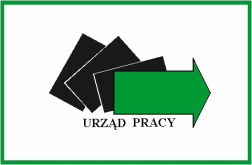 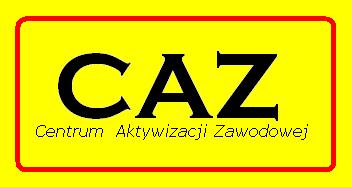 Centrum Aktywizacji ZawodowejAleja Jana Pawła II 95, 21-010 ŁęcznaTel. (081)7521158,  Fax. (081)7521031               NIP 713-214-98-95, REGON 431202490					e-mail: lule@praca.gov.pl												Załącznik Nr 2.1                                                 Ankieta dla uczestników kursu Prosimy, aby Pan(i) jako uczestnik kursuZrealizowanego przez:Dokonał(a) oceny dotychczasowego przebiegu zajęć. Oceny te posłużą jako źródło dla dokonania ewentualnych zmian w szkoleniu (należy podkreślić właściwy wariant odpowiedzi).Czy jest Pan(i) zadowolony(a) z dotychczasowych zajęć na kursie?takniebrak zdaniaCzy ma Pan(i) zastrzeżenia do osób prowadzących zajęcia?takniebrak zdaniaCzy ma Pan(i) zastrzeżenia odnośnie wyposażenia w sprzęt?takniebrak zdaniaCzy organizator kursu zapewnił odpowiednie warunki lokalowe?takniebrak zdaniaCzy organizator kursu zapewnił właściwe warunki BHP?takniebrak zdaniaNazwa kursu